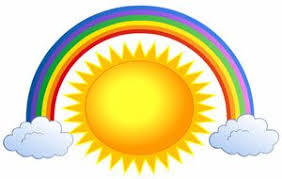       Učivo I.B (20. 4. – 24. 4. 2020)ČJ: Slabikář do s. 91 vč., trénujeme čtení         Písanka s. 30, 32 – bez ď, ť, ň,  (33) , trénujeme diktáty, opisy a přepisy (možno využít pracovních                                             listů)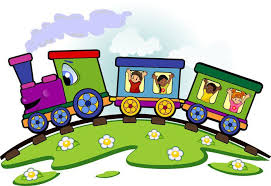 M: Pracovní sešit – do s. 18 vč.         Procvičovací sešit – do s. 8 vč.PRV: do s. 17 vč.AJ: - seznámení se s novou slovní zásobou: School objects         https://www.youtube.com/watch?v=5HOeWyAkhRcDalší dobrovolné materiály k procvičení učiva a krátké motivační nahrávky na www.skolavpyzamu.cz nebo možnost jejich zaslání na vyžádání.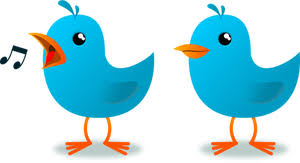 Jméno :__________________________                                              20. 4. – 24. 4. 2020Za každý předmět, který se ti podaří splnit, si žlutou barvou vybarvi příslušný puntík.Obrázek si můžeš dokreslit podle fantazie.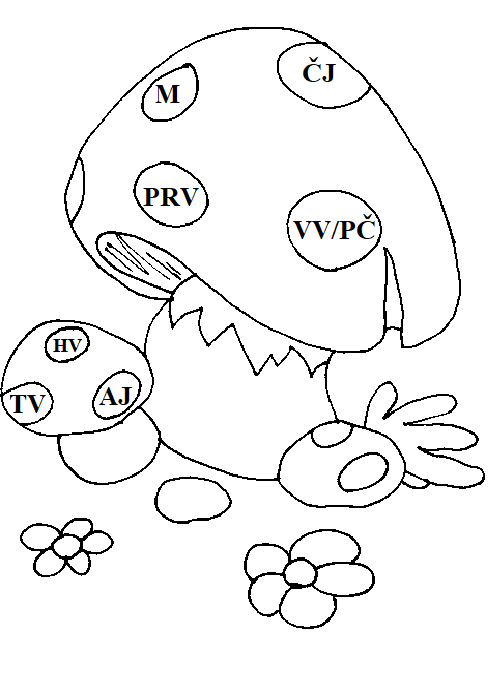 Kterou květinu jsi tento týden viděl/a na zahrádce nebo na procházce?_______________________________________________________